 Art Safari 25 - Doprovodný program                                                                                              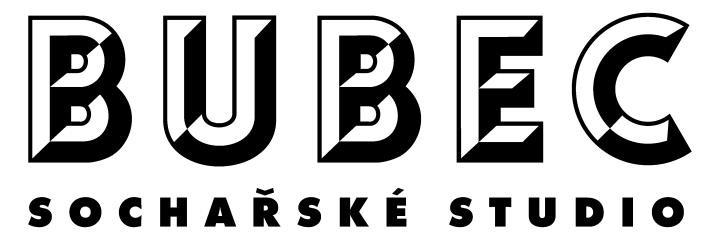 Sobota 15.6. 14:00 – Výtvarná dílna pro děti, umělecká skupina Kanál16:00 – Zahájení výstavy16:30 – Tango JazzBand 17:30 – Tomáš Bambusek a King FiFa VII : live cooking 15.00 – 20.00  -  Ateliér filmové a televizní grafiky VŠUP : Česká státní hymna Výstava otevřena 14:00 – 20:00Neděla 16.6.14.15 – Lenka Sýkorová - Specifická místa , přednáška navazuje na projekt   www.actiongalleries.infoSoučasné české vizuální umění se mnohdy prezentuje přímo ve veřejném prostoru a to v různých bizarních místech, které by z hlediska modernistického způsobu vystavovaní uměleckých děl vůbec nepřicházely v úvahu. Jedná se o různé výlohy, vitrínky či jinak specifická místa.  V příspěvku bych reflektovala činnosti vybraných non stop galerií u nás v návaznosti na projekt Czech Action Galleries /actiongalleries.info/. Budu reflektovat pojmy umělec- kurátor, gueriila art, site-specific art a altermoderna.15.00 – Sousedi – Karel Žďárský, Martin Peřina – vernisážový pop punk16.00 – Autorské čtení : Básníci z H _aluze - Josef Straka, Petr Pazdera Payne, Tomáš Čada, Vít Janota, Alice Prajzentová, Tereza Hájek Fikarová, Václav Hájek, Viktor Špaček17.00 – Michael Delia /usa/ Incidental Harmonies – zvukově instalační performance14.00 – 18.00  -  Ateliér filmové a televizní grafiky VŠUP : Česká státní hymnaVýstava otevřena 14:00 – 18:00